Warm up for the winter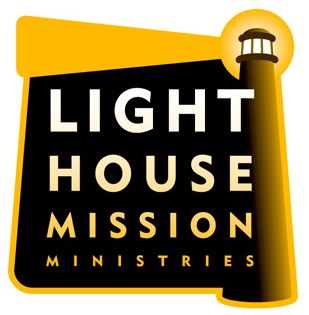 Donate used clothes for theLighthouse mission MinistriesHelping the homeless since 1923Accepting donations until February 28th, 2015In need of any clothes for MEN and WOMENEspecially warm clothes:FlannelsVestsSweatersJacketsSocksDrop off locations on WWU campus: Miller Hall, THIRD FLOOR information deskEthnic Student Center, Viking Union 420Drop off locations in Bellingham:Labels: Women’s Consignment Shop –3927 Northwest Ave, Bellingham, WABuffalo Exchange -1209 N State St, Bellingham, WA